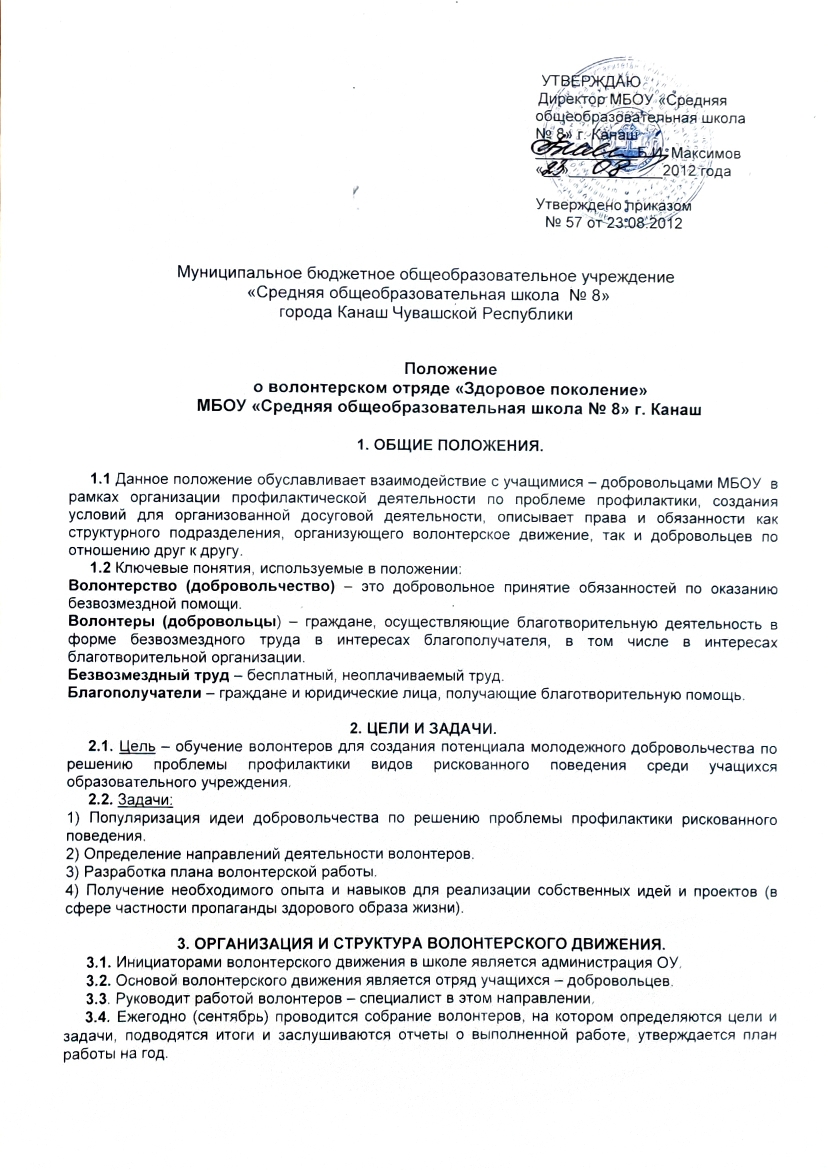 4. ОСНОВНЫЕ НАПРАВЛЕНИЯ В РАБОТЕ ВОЛОНТЕРОВ.4.1 Обучение волонтеров специалистами. 4.2 Просветительская работа. 4.3. Индивидуальная и коллективная работа по профилактике рискованного поведения среди учащихся гимназии, пропаганде здорового образа жизни. 4.4. Организация выступлений добровольцев с результатами их работы на научно-практических конференциях и отчетных собраниях.4.5. Организация воспитательно-профилактических и других мероприятий (беседы, лекции, викторины)4.6. Помощь в организации и проведении массовых профилактических и других мероприятий. 5. ПРАВА И ОБЯЗАННОСТИ5.1. Волонтер имеет право: 1. Выбрать тот вид добровольческой деятельности, который отвечает его потребностям и устремлениям. 2. Получать всю необходимую информацию, оборудование, а также материальные средства для выполнения поставленных перед ним задач. 3. Просить организацию предоставить документы (справки, рекомендации), содержащие сведения о характере, качестве и объеме выполненных им работ, уровне проявленной квалификации.4. Вносить предложения при обсуждении форм и методов осуществления волонтерской деятельности. 5. На признание и благодарность за свой труд. 6. Получение дополнительных заданий, необходимых волонтеру для выполнения возложенных на него задач. 7. Отказаться от выполнения задания (с объяснением уважительной причины) 8. Прекратить свою деятельность в волонтерском отряде (по уважительной причине). 5.2. Волонтер обязан: Четко и добросовестно выполнять порученную ему работу. Знать, уважать и следовать целям и принципам волонтерского движения. Соблюдать принцип конфиденциальности (не распространять не предназначенные для разглашения сведения, а также информацию о личной жизни просвещаемых людей). Беречь материальные ресурсы, предоставленные организацией. Воздерживаться от выступления в качестве представителя учреждения, если только это не делается с согласия и предварительного одобрения; Уведомить о своем желании прекратить волонтерскую деятельность в организации после того, как выполнено заданное поручение. 5.3. Руководитель имеет право: 1. Требовать от волонтера отчета за проделанную работу. 2. Требовать уважительного отношения к руководителю и к тем, с кем общается.3. Отказаться от услуг волонтера при невыполнении им обязательств, нарушении дисциплины, некорректном поведении в отношении других активистов. 4. Предоставлять возможность для получения волонтером дополнительного образования, необходимого ему для успешного осуществления его деятельности. 5.4. Руководитель обязан: 1.Создать волонтеру все необходимые ему условия труда. 2. Разъяснять волонтеру его права и обязанности. 3. Обеспечить безопасность волонтера (проинструктировать его о    необходимой технике безопасности). 4. Разрешать конфликтные ситуации, возникающие в процессе волонтерской деятельности. 5. Проводить обучающие семинары и тренинги. 6.ФИНАНСИРОВАНИЕ И МАТЕРИАЛЬНАЯ БАЗА.6. Работа волонтеров осуществляется на безвозмездной основе. 